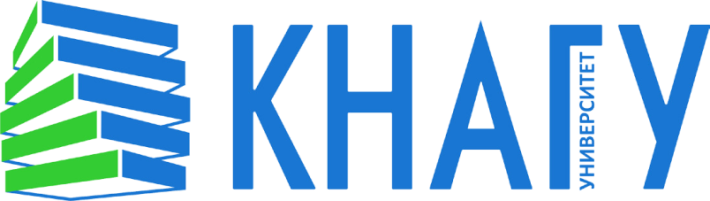 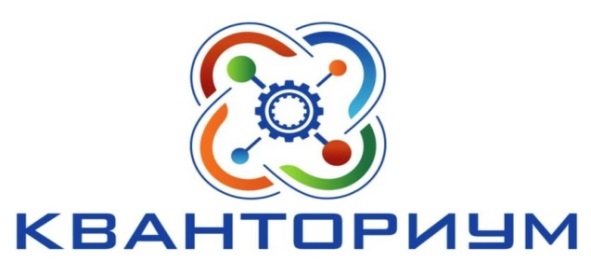 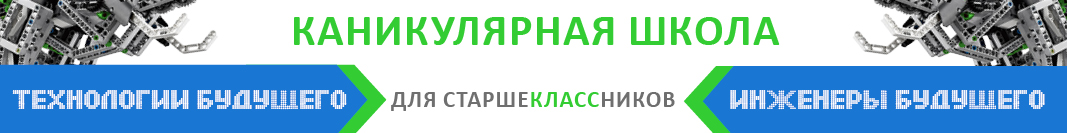 Список зарегистрированных учащихся в осенней каникулярной школе «ТЕХНОЛОГИИ БУДУЩЕГО»№ п/пФИОКлассПолное наименованиеобразовательного учреждения/школыНаправлениеАбдувалиев Муминжан Мадаминович9МОУ СОШ №5Тайм-менеджмент и эффективные коммуникации (9-11 классы)Апрелкова Юлия Олеговна9МОУ СОШ №3Лингвистика (9-11 классы)Апрелкова Юлия Олеговна9МОУ СОШ №3Материаловедение и технологии 21 века (9-11 классы)Апрелкова Юлия Олеговна9МОУ СОШ №3Тайм-менеджмент и эффективные коммуникации (9-11 классы)Артамонова Анастасия Викторовна10МОУ СОШ №37Юристотель (9-11 классы)Башкова Мария Олеговна6МОУ СОШ №513D-making (9-11 классы)Башкова Мария Олеговна6МОУ СОШ №51Материаловедение и технологии 21 века (9-11 классы)Башкова Мария Олеговна6МОУ СОШ №51Трехмерное моделирование (6-8 классы)Башкова Софья Олеговна8МОУ СОШ №513D-making (9-11 классы)Башкова Софья Олеговна8МОУ СОШ №51Материаловедение и технологии 21 века (9-11 классы)Башкова Софья Олеговна8МОУ СОШ №51Создание анимации 4D-cinema (8-11 классы)Бей Дмитрий Васильевич 11МБОУ Лицей №1Химические технологии (8-11 классы)Белан Алексей Андреевич9МОУ СОШ №23Электроника и робототехника: Lego EV3 (9-11 классы)Берсенева Александра Николаевна6МОУ СОШ №34Трехмерное моделирование (6-8 классы)Бовтик Елизавета Владимировна6МОУ СОШ №34Трехмерное моделирование (6-8 классы)Бойко Елизавета Евгеньевна8МОУ СОШ №3Создание анимации 4D-cinema (8-11 классы)Боробов Никита Андреевич10МОУ СОШ №3Электроника и робототехника: Arduino (9-11 классы)Бриль Дмитрий Максимович10МБОУ СОШ №2Электроника и робототехника: Arduino (9-11 классы)Брыков Дмитрий Сергеевич 10Лицей при ФГБОУ ВО "КнАГУ"Юристотель (9-11 классы)Бурдонова Анастасия Владимировна9МОУ СОШ №37Химические технологии (8-11 классы)Бутаков Иван Сергеевич7МОУ СОШ №33Основы электроники: программирование микроконтроллеров (6-8 классы)Васильев Владимир Владимирович11МОУ СОШ №51Электроника и робототехника: Arduino (9-11 классы)Веселовский Андрей Валерьевич9Лицей №1Химические технологии (8-11 классы)Вологдин Юрий Константинович6Лицей № 1Основы электроники: программирование микроконтроллеров (6-8 классы)Гаркуша Андрей Павлович7МБОУ лицей №1Дроностроение (7-11 классы)Герасименко Екатерина Александровна 9МБОУ СОШс/п "Село Большая Картель"Лингвистика (9-11 классы)Герман Анна Андреевна9МБОУ СОШ с/п "Село Большая Картель"3D-making (9-11 классы)Герш Данил Валерьевич8МОУ СОШ с УИОП №16Дроностроение (7-11 классы)Глазунов Павел Александрович8МОУ СОШ с УИОП №16Химические технологии (8-11 классы)Голик Олег Ярославович9МОУ СОШ №5Создание анимации 4D-cinema (8-11 классы)Гребенюк Антон Павлович10МОУ СОШ №5Тайм-менеджмент и эффективные коммуникации (9-11 классы)Гребнев Илья Павлович7МОУ СОШ №27Трехмерное моделирование (6-8 классы)Гречанникова Елизавета Никитична10МОУ СОШ №5Химические технологии (8-11 классы)Григоркевич Андрей Сергеевич7МОУ СОШ №37Дроностроение (7-11 классы)Гринев Алексей Денисович7МОУ Гимназия №9Трехмерное моделирование (6-8 классы)Гудым Алина Сергеевна 9МОУ СОШ №4Моделирование космических систем (8-11 классы)Гусев Сергей Михайлович 10МБОУ СОШ №2Электроника и робототехника: Arduino (9-11 классы)Девясилова Полина Сергеевна 10Лицей при ФГБОУ ВО "КнАГУ"Юристотель (9-11 классы)Деменов Иван Денисович 10Лицей при ФГБОУ ВО "КнАГУ"Школа грамотного потребителя (9-11 классы)Деркач Илья Юрьевич10МОУСОШ №313D-making (9-11 классы)Дмитриева Елизавета Владимировна 10Лицей при ФГБОУ ВО "КнАГУ"Школа грамотного потребителя (9-11 классы)Добрынина Олеся Владимировна6МОУ СОШ №34Трехмерное моделирование (6-8 классы)Донец Елизавета Владимировна 8МОУ СОШ №6Химические технологии (8-11 классы)Дружинина Александра Николаевна 10МБОУ лицей №1Юристотель (9-11 классы)Елистратов Ярослав Константинович7МОУ СОШ №5Трехмерное моделирование (6-8 классы)
Тайм-менеджмент и эффективные коммуникации (9-11 классы)Емельянов Никита Евгеньевич6МОУ СОШ №51Трехмерное моделирование (6-8 классы)Ермолаева Анастасия Евгеньевна 10Лицей при ФГБОУ ВО "КнАГТУ"Электроника и робототехника: Lego EV3 (9-11 классы)Ефременко Ирина Максимовна6МОУ СОШ №34Создание анимации 4D-cinema (8-11 классы)Жевнодей Максим Сергеевич10Лицей при ФГБОУ ВО "КнАГТУ"Электроника и робототехника: Lego EV3 (9-11 классы)Жуков Данила Романович9МОУ СОШ№343D-making (9-11 классы)Зайцев Александр Владимирович10МОУ СОШ №5Электроника и робототехника: Lego EV3 (9-11 классы)Затуливетер Любовь Андреевна9МОУ СОШ №51Химические технологии (8-11 классы)Зверев Артем Андреевич10МОУ СОШ №5Создание анимации 4D-cinema (8-11 классы)Зимин Егор Андреевич 11МОУСОШ №15Юристотель (9-11 классы)Зиссер Мелисса Елисеевна9МОУ СОШ №4Лингвистика (9-11 классы)Зиссер Мелисса Елисеевна9МОУ СОШ №4Химические технологии (8-11 классы)Иванова Елизавета Александровна 10МБОУ СОШ №3 (р.п. Солнечный)Химические технологии (8-11 классы)Иванова Ольга Дмитриевна10Лицей при ФГБОУ ВО "КнАГТУ"Электроника и робототехника: Lego EV3 (9-11 классы)Иванюта Ярослав Сергеевич10МОУ СОШ №273D-making (9-11 классы)Ильющенко Арсений Денисович8МОУ СОШ №37Химические технологии (8-11 классы)Капустин Станислав Русланович6МОУ СОШ №3Основы электроники: программирование микроконтроллеров (6-8 классы)Карачевцев Марк Вениаминович6МОУ Лицей №33Трехмерное моделирование (6-8 классы)Карташёв Артём Александрович9МБОУ ДО КВАНТОИУМПроектирование беспилотных летательных систем (9-11 классы)Кириков Дмитрий Владимирович11МОУ СОШ №15Лингвистика (9-11 классы)Киселев Захар Евгеньевич10МОУ СОШ №50Химические технологии (8-11 классы)Коваев Сергей андреевич7МОУ СОШ №27Основы электроники: программирование микроконтроллеров (6-8 классы)Козлов Сергей Юрьевич8МОУ СОШ №5Основы электроники: программирование микроконтроллеров (6-8 классы)Колосовский Дмитрий Алексеевич8МОУСОШ с УИОП №16Vex робототехника (8-11 классы)Конышева Юлия Евгеньевна7МОУ СОШ №37Трехмерное моделирование (6-8 классы)Коржицкая Дарина Олеговна9МОУ гимназия №1Трехмерное моделирование (6-8 классы)Коробкин Эдуард Алекссевич 9МОУ СОШ №42Электроника и робототехника: Lego EV3 (9-11 классы)Королева Влада Вячеславовна10МОУ СОШ №37Юристотель (9-11 классы)Косарева Алёна Александровна7МОУ СОШ №34Основы электроники: программирование микроконтроллеров (6-8 классы)Косицкая Ирина Сергеевна 11МОУ СОШ №51Химические технологии (8-11 классы)Краснощекова Мария Владимировна8МОУ СОШ №3Создание анимации 4D-cinema (8-11 классы)Кривенко Евгений Сергеевич 9МОУ СОШ №4Основы электроники: программирование микроконтроллеров (6-8 классы)Кривенко Евгений Сергеевич 9МОУ СОШ №4Проектирование беспилотных летательных систем (9-11 классы)Кривенко Евгений Сергеевич 9МОУ СОШ №4Электроника и робототехника: Arduino (9-11 классы)Кротова Полина Владимировна9МОУ СОШ №50Химические технологии (8-11 классы)кузина Анастасия Алексеевна7МОУ СОШ №37Трехмерное моделирование (6-8 классы)Кузнецова Ева Александровна 9МБОУ СОШс/п "Село Большая Картель"Школа грамотного потребителя (9-11 классы)Кузьмина Екатерина Владимировна8МБОУ Лицей №1Химические технологии (8-11 классы)Курносова Мария Евгеньевна9МОУ СОШ №51Химические технологии (8-11 классы)Лемза Александр Антонович10Лицей при ФГБОУ ВО "КнАГТУ"Лингвистика (9-11 классы)Лисин Евгений Евгеньевич10Лицей при ФГБОУ ВО "КнАГТУ"Электроника и робототехника: Arduino (9-11 классы)Лукина Юлия Александровна6МОУ СОШ №34Создание анимации 4D-cinema (8-11 классы)Лусников Илларион8МОУ СОШ №31Основы электроники: программирование микроконтроллеров (6-8 классы)Мазанов Александр Романович8МОУ СОШ №42Проектирование беспилотных летательных систем (9-11 классы)Малюта Артём Павлович8МОУ гимназия №45Трехмерное моделирование (6-8 классы)Мамсуров Адам Исаевич9МОУ СОШ №34Химические технологии (8-11 классы)Маратканова Агата Павловна 10Лицей при ФГБОУ ВО "КнАГТУ"Химические технологии (8-11 классы)Маринина Ольга9МОУ СОШ №4Основы электроники: программирование микроконтроллеров (6-8 классы)Маринина Ольга Александровна9МОУ СОШ №4Проектирование беспилотных летательных систем (9-11 классы)Маринина Ольга Александровна9МОУСОШ№4Электроника и робототехника: Arduino (9-11 классы)Масленникова Камилла Александровна10МОУ СОШ №3Электроника и робототехника: Arduino (9-11 классы)Маслова Наталья Андреевна11МОУ СОШ №15Лингвистика (9-11 классы)Меняйло Ярослава Юрьевна6МОУ СОШ №34Основы электроники: программирование микроконтроллеров (6-8 классы)Мехоношин Владимир Андреевич9МБОУ Лицей №1Электроника и робототехника: Arduino (9-11 классы)Минько Дмитрий Андреевич10МОУ СОШ №31Электроника и робототехника: Arduino (9-11 классы)Митьков Иван Сергеевич6МОУ СОШ №37Трехмерное моделирование (6-8 классы)Михалев Илья Дмитриевич10МБОУ Лицей №1Моделирование космических систем (8-11 классы)Михалев Илья Дмитриевич10МБОУ Лицей №1Электроника и робототехника: Arduino (9-11 классы)Михалко Ангелина Игоревна 6МОУ Лицей №33Трехмерное моделирование (6-8 классы)Монастыршина Вероника Максимовна9МОУ СОШ №5Тайм-менеджмент и эффективные коммуникации (9-11 классы)Моноконов Артём Константинович 6МОУ СОШ №51Трехмерное моделирование (6-8 классы)Музыченко Екатерина Александровна7МОУ СОШ №37Трехмерное моделирование (6-8 классы)Мунгалова Екатерина Александровна 10Лицей при ФГБОУ ВО "КнАГТУ"Электроника и робототехника: Lego EV3 (9-11 классы)Мухин Максим Павлович8МБОУ Лицей №1Основы электроники: программирование микроконтроллеров (6-8 классы)Мяснянкин Мирослав Евгеньевич9МОУ СОШ №32Основы электроники: программирование микроконтроллеров (6-8 классы)Назаров Тимур Мирзовалиевич 8МОУ СОШ №31Основы электроники: программирование микроконтроллеров (6-8 классы)Найвак Екатерина Олеговна11МОУ СОШ №51Лингвистика (9-11 классы)Неволина Елизавета Дмитриевна8МБОУ СОШСоздание анимации 4D-cinema (8-11 классы)Нестеров Игнат Леонидович7МОУ СОШ №37Дроностроение (7-11 классы)Никулин Михаил Алексеевич 10МБОУ лицей №13D-making (9-11 классы)Носков Вадим Валерьевич10Лицей при ФГБОУ ВО "КнАГТУ"Дроностроение (7-11 классы)Носков Вадим Валерьевич10Лицей при ФГБОУ ВО "КнАГТУ"Юристотель (9-11 классы)Овчинников Денис Максимович7МОУ СОШ №37Дроностроение (7-11 классы)Оздоева Анастасия Владимировна7МОУ СОШ №37Трехмерное моделирование (6-8 классы)Осипов Александр Валерьевич10МБОУ СОШ №23D-making (9-11 классы)Панкин Сергей Сергеевич 10МБОУ Лицей №1Проектирование беспилотных летательных систем (9-11 классы)Петров Сергей Андреевич6МБОУ СОШ №5 имени Р.А.ТурскогоМоделирование космических систем (8-11 классы)Петров Сергей Андреевич6МБОУ СОШ №5 имени Р.А.ТурскогоОсновы электроники: программирование микроконтроллеров (6-8 классы)Пичкар Евгений Дмитриевич 8МБОУ лицей 1Дроностроение (7-11 классы)Плотникова София Денисовна8МОУ СОШ №6Химические технологии (8-11 классы)Пономарёв Алексей Николаевич 8МБОУ СОШ №2Химические технологии (8-11 классы)Попов Иван Станиславович7КванториумДроностроение (7-11 классы)Попов Сергей Сергеевич7МОУСОШ с УИОП №16Дроностроение (7-11 классы)Попов Сергей Сергеевич7МОУСОШ С УИОП №16Трехмерное моделирование (6-8 классы)Поскотин Кирилл Дмитриевич7МОУ СОШ №37Дроностроение (7-11 классы)Потапов Владислав Дмитриевич6МОУ СШ № 22Трехмерное моделирование (6-8 классы)Розанова Валерия Сергеевна6МОУ СОШ №34Основы электроники: программирование микроконтроллеров (6-8 классы)Романова Анна Сергеевна10МОУ СОШ №32Тайм-менеджмент и эффективные коммуникации (9-11 классы)Рубашова Виктория Андреевна8МОУ СОШ №3Создание анимации 4D-cinema (8-11 классы)Саблина Софья Сергеевна 8МБОУ СОШ №6Создание анимации 4D-cinema (8-11 классы)Самар Лидия Артуровна11МБОУ СОШ №1 (р.п. Солнечный)3D-making (9-11 классы)Самар Лидия Артуровна11МБОУ СОШ №1 (р.п. Солнечный)Создание анимации 4D-cinema (8-11 классы)Сарвартдинова Селена Игоревна10МОУ СОШ №5Химические технологии (8-11 классы)Свистельников Максим Васильевич6МОУ СОШ №37Трехмерное моделирование (6-8 классы)Семенко Никита Евгеньевич6МОУ СОШ №37Основы электроники: программирование микроконтроллеров (6-8 классы)Сергеева Александра Ильинична 11МОУ СОШ №51Лингвистика (9-11 классы)Сикорский Сергей Александрович 10Лицей при ФГБОУ ВО "КнАГТУ"Юристотель (9-11 классы)Симоненко Ульяна10МОУ СОШ №5Химические технологии (8-11 классы)Слухай Софья Владимировна10Лицей при ФГБОУ ВО "КнАГТУ"Электроника и робототехника: Lego EV3 (9-11 классы)Смаль Алексей Михайлович9Лицей №1Моделирование космических систем (8-11 классы)Сова Андрей Валерьевич10МОУ СОШ №5Электроника и робототехника: Lego EV3 (9-11 классы)Созинова Виктория Александровна6МОУ СОШ 24Трехмерное моделирование (6-8 классы)Сычева Александра Алексеевна10МОУ Лицей №33Химические технологии (8-11 классы)Таширева Мария Вячеславовна10Лицей при КнаГТУЮристотель (9-11 классы)Тенно Анастасия Андрусовна 9МБОУ СОШШкола грамотного потребителя (9-11 классы)Тищенко Ксения Максимовна9МОУ Лицей №33Химические технологии (8-11 классы)Ткаченко Ксения Ивановна8МОУ СОШ с УИОП №16Химические технологии (8-11 классы)Томашук Илья Андреевич9МОУ СОШ №3Электроника и робототехника: Arduino (9-11 классы)Углова Владислава Анатольевна6МОУ СОШ №34Создание анимации 4D-cinema (8-11 классы)Уланова Владислава Александровна 10МОУ СОШ №5Химические технологии (8-11 классы)Федоренко Данил Артемович9МОУ СОШ №34Химические технологии (8-11 классы)Фёдорова Валерия Сергеевна8МОУ СОШ с УИОП №16Химические технологии (8-11 классы)Федькин Михаил Владимирович6МОУ СОШ №5Основы электроники: программирование микроконтроллеров (6-8 классы)Финько Алексей Ильич9МОУ СОШ №4Химические технологии (8-11 классы)Фурцева Алина Александровна9МОУ СОШ №83D-making (9-11 классы)Хайруллаев Лев Элмурадович9КванториумПроектирование беспилотных летательных систем (9-11 классы)Хан Ксения Юрьевна8МБОУ лицей №1Химические технологии (8-11 классы)Харбина Анна Андреевна9МОУ СОШ №50Юристотель (9-11 классы)Цыбин Вадислав Андреевич 10МБОУ Лицей №1Проектирование беспилотных летательных систем (9-11 классы)Ченченко Михаил Герасимович9МБОУ СОШ №1Электроника и робототехника: Lego EV3 (9-11 классы)Чумилин Илья Евгеньевич9МБОУ СОШ №5Проектирование беспилотных летательных систем (9-11 классы)Чурсин Семён Романович9МБОУ СОШ №3Проектирование беспилотных летательных систем (9-11 классы)Шалагина Юлия Олеговна 10МОУ СОШ №35Электроника и робототехника: Arduino (9-11 классы)Шатов Евгений Игоревич9МОУ СОШ №34Создание анимации 4D-cinema (8-11 классы)Шефель Александр Алексеевич6МОУ СОШ №37Трехмерное моделирование (6-8 классы)Шиберина Алиса Дмитриевна6КванториумПроектирование беспилотных летательных систем (9-11 классы)Шишкова Алла Александровна 9МБОУ СОШс. Большая КартельЮристотель (9-11 классы)Шляхтурова Виктория Владимировна6МОУ СОШ №34Создание анимации 4D-cinema (8-11 классы)Штурман Александр Дмитриевич9МБОУ СОШ №5Проектирование беспилотных летательных систем (9-11 классы)Щегорцев Александр Витальевич10Лицей при ФГБОУ ВО "КнАГУ"Электроника и робототехника: Arduino (9-11 классы)Щербаков Егор Иванович6МОУ СОШ №32Основы электроники: программирование микроконтроллеров (6-8 классы)Щучкина Арина Игоревна 9МОУ СОШ №4Моделирование космических систем (8-11 классы)
Быстрое прототипирование